中国生物医学工程学会介入医学工程分会中国生物材料学会心血管材料分会关于召开第八届全国介入医学工程大会暨第三届全国心血管材料大会的通知（第二轮）中国﹒深圳2019年4月26-28日主办：中国生物医学工程学会介入医学工程分会中国生物材料学会心血管材料分会承办：先健科技公司(1302.HK) 会议网址：http://jryx.medmeeting.org/cn尊敬的各位同仁：为进一步推动介入医学工程和心血管材料及产业的发展，由中国生物医学工程学会介入医学工程分会（IMES-CSBME）和中国生物材料学会心血管材料分会（CSBM-CBB）联合主办的第八届全国介入医学工程大会（8th Chinese Interventional Medical Engineering Congress）暨第三届全国心血管材料大会（3th Chinese Cardiovascular Biomaterial Congress），将于2019年4月26-28日在深圳博林圣海伦酒店隆重举行。本次会议将秉承“以学术带动产业，以科研贯穿临床，以技术创造价值”为宗旨，融汇产、学、研、医及投资5大领域，围绕介入医学工程相关领域最新热点问题的应用、研究进展、学术主流以及技术难点等进行学术报告、经验交流、技术展示。大会将汇集来自国内外不同院校、研究机构、医院和工业企业等从事介入医学工程和心血管材料研究的专家学者，让我们共同的使命，怀揣共同的愿望，为推动新形势下介入医学工程心血管材料相关领域的品质化发展注入新的动力。组委会热忱期待您的参与，相聚深圳，共襄学术盛会！会议日程、注册、住宿等详细信息，请登录http://jryx.medmeeting.org/cn。一、会议日程二、分会论坛(4月27日13:30-17:30)三、会议注册和酒店预定：可以选择两种方式（1）网上填写 http://jryx.medmeeting.org/cn。（2）填写附件1和附件3，发至会务组邮箱：注册信箱：swyxgch@126.com(宋老师：010-65265035); chengyan@pku.edu.cn酒店预定： 2465685067@qq.com（何丽婷：18102253251）julia.li@lifetechmed.com（李亚男：18938948663）；四、加入会员：可以选择加入中国生物医学工程学会介入医学分会或中国生物材料学会心血管分会加入会员，享受注册优惠。加入会员的方式见附件2. 五、会议组织机构大会主席：奚廷斐、郑玉峰，马长生，关绍康，王云兵 大会副主席：陈春林，程茂波，孔德领，黄楠，李茂全，罗七一，蒲忠杰，孙丰伟，孙箭华，张传森，张鸿祺，张瑞岩，王春仁，邹英华学术委员会委员： 陈红，陈庆福，陈奕龙，成正辉，成艳，董建增，付步芳，符伟国，郭连瑞， 顾其胜，憨勇，韩永贵，洪涛，靳向煜，计剑，蒋京军，韩新巍，胡铁锋，赖琛，李潮，李占全，李静，李莉，李文涛，刘建，刘海蓉，刘萍，刘学波，刘阳，刘宣勇，陆骊工，马晓意，莫秀梅，宁成云，邱洪，潘浩波，沈雳，盛立远，唐军，唐智荣，王贵学，王鲁宁，王志军，王传栋，万子义，吴天根，徐浩，向华，肖家华，谢建，徐波，杨柯，杨建安，杨凡，杨巍，袁广银，于振涛，赵强，赵中，赵珺，张二林，张德元，张海军，张庭超，张欣，张小农，郑裕东，钟生平，周长忍，周建业，朱楚洪，訾振军大会组织委员会主任委员：郑玉峰副主任委员：张德元，成艳成员：李亚男，吕霜霜，何丽婷六、会务组联系人及联系方式李亚男：18938948663，julia.li@lifetechmed.com何丽婷：18102253251，2465685067@qq.com（住宿）  成  艳：13501346992，chengyan@pku.edu.cn中国生物医学工程学会介入医学工程分会中国生物材料学会心血管材料分会  2019年4月1日附件2   一、成为“中国生物医学工程学会介入医学分会会员”两种方式：登录网站http://www.csbme.org/member/index.htm，直接注册缴费成为会员；现场填写入会申请表并缴费。收费标准（一次缴费4年）：普通会员：240元；学生会员：120元；高级会员：560元企业会员：10000元/年成为中国生物材料学会心血管分会会员两种方式：登录网站http://www.csbm.org.cn/完成自助缴费，在学会一栏选择“心血管材料分会”，直接注册缴费成为会员；现场填写入会申请表并缴费。注：收费标准（一次缴费4年）：个人会员：400元（100元/年）；学生会员：80元（20元/年）附件3 会议住宿本次大会在深圳博林圣海伦酒店召开。如需预定住宿，请填写下表并发送email至会务组（何丽婷：18102253251，2465685067@qq.com；李亚男：18938948663，julia.li@lifetechmed.com），以便及时帮您预订住宿事宜。乘车路线：深圳宝安国际机场---博林圣海伦酒店：宝安国际机场T3航站楼乘坐地铁11号线---车公庙站下车---转乘1号线 （往机场东的方向）---侨城东站（C2出口）步行800米到达 52分钟|32.3公里|步行1.3公里；深圳火车站北站---博林圣海伦酒店： 深圳北站乘坐地铁4号线 （往福田口岸方向）---会展中心站下车---转乘1号线 （往机场东的方向）---侨城东站（C2出口）步行800米到达 45分钟|17.5公里|步行1公里；博林圣海伦酒店---华里精品酒店（创业园店）---华里精品酒店(深圳华侨城店)：之间有通勤车辆第八届全国介入医学工程大会暨第三届全国心血管材料大会会议日程第八届全国介入医学工程大会暨第三届全国心血管材料大会会议日程第八届全国介入医学工程大会暨第三届全国心血管材料大会会议日程第八届全国介入医学工程大会暨第三届全国心血管材料大会会议日程日期时间日程备注2019/04/2612：00-20：00注册、酒店入住登记 深圳博林圣海伦酒店大厅2019/04/2618：00-20：00自助晚宴2019/04/2620：00-21：00中国生物医学工程学会介入医学分会和中国生物材料学会心血管分会委员换届选举会议中国生物医学工程学会介入医学分会和中国生物材料学会心血管分会委员换届选举会议2019/04/278：30-10：00大会报告（奚廷斐，郑玉峰，马长生，关绍康）2019/04/2710:00-10:20茶歇2019/04/2710:20-12:00大会报告（王兰明，王云兵，程茂波，李茂全，张德元）午餐午餐午餐午餐2019/04/2713:30-15:00分会场论坛2019/04/2715:00-15:20茶歇2019/04/2715:20-17:30分会场论坛2019/04/2717：30-21:00晚宴序号论坛名称分会主席1心血管材料关绍康2心血管介入器械与医疗技术及其临床应用罗七一、张瑞岩3电生理新技术马长生4肿瘤介入器械与医疗技术及其临床应用李茂全5人工血管与医疗技术及其临床应用朱楚洪、赵强6妇科介入器械与医疗技术及其临床应用陈春林7创新医疗器械王云兵、张德元8青年科技论坛袁广银附件1附件1附件1附件1附件1附件1附件1附件1附件1附件1附件1附件1附件1注册信息表注册信息表注册信息表注册信息表注册信息表注册信息表注册信息表注册信息表注册信息表注册信息表注册信息表注册信息表注册信息表姓名性别性别职称职称职务单位地址地址是/否会员是/否会员是/否会员手机（★请务必填写）（★请务必填写）（★请务必填写）（★请务必填写）（★请务必填写）（★请务必填写）（★请务必填写）（★请务必填写）（★请务必填写）（★请务必填写）（★请务必填写）（★请务必填写）电话　E-mail　E-mail　E-mail　E-mail（★请务必填写）（★请务必填写）（★请务必填写）（★请务必填写）发票信息                               （单位全称，纳税人识别号）                               （单位全称，纳税人识别号）                               （单位全称，纳税人识别号）                               （单位全称，纳税人识别号）                               （单位全称，纳税人识别号）                               （单位全称，纳税人识别号）                               （单位全称，纳税人识别号）                               （单位全称，纳税人识别号）                               （单位全称，纳税人识别号）                               （单位全称，纳税人识别号）                               （单位全称，纳税人识别号）                               （单位全称，纳税人识别号）注册类型注册类型注册类型注册类型注册类型注册类型注册类型注册类型注册类型人数人数注册费合计（元）注     册     费普通提前注册（4月15日前）        提前注册（4月15日前）        提前注册（4月15日前）        提前注册（4月15日前）        提前注册（4月15日前）        会员★1000元/人会员★1000元/人会员★1000元/人注     册     费普通提前注册（4月15日前）        提前注册（4月15日前）        提前注册（4月15日前）        提前注册（4月15日前）        提前注册（4月15日前）        非会员1200元/人非会员1200元/人非会员1200元/人注     册     费普通现场注册现场注册现场注册现场注册现场注册会员1200元/人会员1200元/人会员1200元/人注     册     费普通现场注册现场注册现场注册现场注册现场注册非会员 1500 元/人非会员 1500 元/人非会员 1500 元/人注     册     费学生提前注册（4月15日前）提前注册（4月15日前）提前注册（4月15日前）提前注册（4月15日前）提前注册（4月15日前）会员 600 元/人会员 600 元/人会员 600 元/人注     册     费学生提前注册（4月15日前）提前注册（4月15日前）提前注册（4月15日前）提前注册（4月15日前）提前注册（4月15日前）非会员 800 元/人非会员 800 元/人非会员 800 元/人注     册     费学生现场注册现场注册现场注册现场注册现场注册会员 800 会员 800 会员 800 注     册     费学生现场注册现场注册现场注册现场注册现场注册非会员 1000元/人非会员 1000元/人非会员 1000元/人汇款   信息收款单位：中国生物医学工程学会收款单位：中国生物医学工程学会收款单位：中国生物医学工程学会收款单位：中国生物医学工程学会收款单位：中国生物医学工程学会收款单位：中国生物医学工程学会收款单位：中国生物医学工程学会收款单位：中国生物医学工程学会收款单位：中国生物医学工程学会收款单位：中国生物医学工程学会收款单位：中国生物医学工程学会收款单位：中国生物医学工程学会汇款   信息开户行：中国农业银行北京东单支行开户行：中国农业银行北京东单支行开户行：中国农业银行北京东单支行开户行：中国农业银行北京东单支行开户行：中国农业银行北京东单支行开户行：中国农业银行北京东单支行开户行：中国农业银行北京东单支行开户行：中国农业银行北京东单支行开户行：中国农业银行北京东单支行开户行：中国农业银行北京东单支行开户行：中国农业银行北京东单支行开户行：中国农业银行北京东单支行汇款   信息账号：11 1914 0104 0000 126账号：11 1914 0104 0000 126账号：11 1914 0104 0000 126账号：11 1914 0104 0000 126账号：11 1914 0104 0000 126账号：11 1914 0104 0000 126账号：11 1914 0104 0000 126账号：11 1914 0104 0000 126账号：11 1914 0104 0000 126账号：11 1914 0104 0000 126账号：11 1914 0104 0000 126账号：11 1914 0104 0000 126请完成此表后，发至会务组邮箱：swyxgch@126.com(宋老师：010-65265035); chengyan@pku.edu.cn。请完成此表后，发至会务组邮箱：swyxgch@126.com(宋老师：010-65265035); chengyan@pku.edu.cn。请完成此表后，发至会务组邮箱：swyxgch@126.com(宋老师：010-65265035); chengyan@pku.edu.cn。请完成此表后，发至会务组邮箱：swyxgch@126.com(宋老师：010-65265035); chengyan@pku.edu.cn。请完成此表后，发至会务组邮箱：swyxgch@126.com(宋老师：010-65265035); chengyan@pku.edu.cn。请完成此表后，发至会务组邮箱：swyxgch@126.com(宋老师：010-65265035); chengyan@pku.edu.cn。请完成此表后，发至会务组邮箱：swyxgch@126.com(宋老师：010-65265035); chengyan@pku.edu.cn。请完成此表后，发至会务组邮箱：swyxgch@126.com(宋老师：010-65265035); chengyan@pku.edu.cn。请完成此表后，发至会务组邮箱：swyxgch@126.com(宋老师：010-65265035); chengyan@pku.edu.cn。请完成此表后，发至会务组邮箱：swyxgch@126.com(宋老师：010-65265035); chengyan@pku.edu.cn。请完成此表后，发至会务组邮箱：swyxgch@126.com(宋老师：010-65265035); chengyan@pku.edu.cn。请完成此表后，发至会务组邮箱：swyxgch@126.com(宋老师：010-65265035); chengyan@pku.edu.cn。请完成此表后，发至会务组邮箱：swyxgch@126.com(宋老师：010-65265035); chengyan@pku.edu.cn。请完成此表后，发至会务组邮箱：swyxgch@126.com(宋老师：010-65265035); chengyan@pku.edu.cn。请完成此表后，发至会务组邮箱：swyxgch@126.com(宋老师：010-65265035); chengyan@pku.edu.cn。请完成此表后，发至会务组邮箱：swyxgch@126.com(宋老师：010-65265035); chengyan@pku.edu.cn。请完成此表后，发至会务组邮箱：swyxgch@126.com(宋老师：010-65265035); chengyan@pku.edu.cn。请完成此表后，发至会务组邮箱：swyxgch@126.com(宋老师：010-65265035); chengyan@pku.edu.cn。请完成此表后，发至会务组邮箱：swyxgch@126.com(宋老师：010-65265035); chengyan@pku.edu.cn。请完成此表后，发至会务组邮箱：swyxgch@126.com(宋老师：010-65265035); chengyan@pku.edu.cn。请完成此表后，发至会务组邮箱：swyxgch@126.com(宋老师：010-65265035); chengyan@pku.edu.cn。请完成此表后，发至会务组邮箱：swyxgch@126.com(宋老师：010-65265035); chengyan@pku.edu.cn。请完成此表后，发至会务组邮箱：swyxgch@126.com(宋老师：010-65265035); chengyan@pku.edu.cn。请完成此表后，发至会务组邮箱：swyxgch@126.com(宋老师：010-65265035); chengyan@pku.edu.cn。请完成此表后，发至会务组邮箱：swyxgch@126.com(宋老师：010-65265035); chengyan@pku.edu.cn。请完成此表后，发至会务组邮箱：swyxgch@126.com(宋老师：010-65265035); chengyan@pku.edu.cn。说明：                                                                                                                                                                ★会员：可以选择加入中国生物医学工程学会介入医学分会或中国生物材料学会心血管分会加入会员，享受注册优惠。加入会员的方式见附件2.现场注册时间：请于2019年4月26日下午13：00-22：00、27日早8：00-12：00在会场报到注册。  ★注册：会务费、会议包、全部资料、26日晚餐（当晚20：30之前用餐）、27日午餐及晚餐                                                                                             ★学生需在注册及报到时出示学生证                                                                                                                                                                                                                                                                                                                                                                                                                                                                                                          说明：                                                                                                                                                                ★会员：可以选择加入中国生物医学工程学会介入医学分会或中国生物材料学会心血管分会加入会员，享受注册优惠。加入会员的方式见附件2.现场注册时间：请于2019年4月26日下午13：00-22：00、27日早8：00-12：00在会场报到注册。  ★注册：会务费、会议包、全部资料、26日晚餐（当晚20：30之前用餐）、27日午餐及晚餐                                                                                             ★学生需在注册及报到时出示学生证                                                                                                                                                                                                                                                                                                                                                                                                                                                                                                          说明：                                                                                                                                                                ★会员：可以选择加入中国生物医学工程学会介入医学分会或中国生物材料学会心血管分会加入会员，享受注册优惠。加入会员的方式见附件2.现场注册时间：请于2019年4月26日下午13：00-22：00、27日早8：00-12：00在会场报到注册。  ★注册：会务费、会议包、全部资料、26日晚餐（当晚20：30之前用餐）、27日午餐及晚餐                                                                                             ★学生需在注册及报到时出示学生证                                                                                                                                                                                                                                                                                                                                                                                                                                                                                                          说明：                                                                                                                                                                ★会员：可以选择加入中国生物医学工程学会介入医学分会或中国生物材料学会心血管分会加入会员，享受注册优惠。加入会员的方式见附件2.现场注册时间：请于2019年4月26日下午13：00-22：00、27日早8：00-12：00在会场报到注册。  ★注册：会务费、会议包、全部资料、26日晚餐（当晚20：30之前用餐）、27日午餐及晚餐                                                                                             ★学生需在注册及报到时出示学生证                                                                                                                                                                                                                                                                                                                                                                                                                                                                                                          说明：                                                                                                                                                                ★会员：可以选择加入中国生物医学工程学会介入医学分会或中国生物材料学会心血管分会加入会员，享受注册优惠。加入会员的方式见附件2.现场注册时间：请于2019年4月26日下午13：00-22：00、27日早8：00-12：00在会场报到注册。  ★注册：会务费、会议包、全部资料、26日晚餐（当晚20：30之前用餐）、27日午餐及晚餐                                                                                             ★学生需在注册及报到时出示学生证                                                                                                                                                                                                                                                                                                                                                                                                                                                                                                          说明：                                                                                                                                                                ★会员：可以选择加入中国生物医学工程学会介入医学分会或中国生物材料学会心血管分会加入会员，享受注册优惠。加入会员的方式见附件2.现场注册时间：请于2019年4月26日下午13：00-22：00、27日早8：00-12：00在会场报到注册。  ★注册：会务费、会议包、全部资料、26日晚餐（当晚20：30之前用餐）、27日午餐及晚餐                                                                                             ★学生需在注册及报到时出示学生证                                                                                                                                                                                                                                                                                                                                                                                                                                                                                                          说明：                                                                                                                                                                ★会员：可以选择加入中国生物医学工程学会介入医学分会或中国生物材料学会心血管分会加入会员，享受注册优惠。加入会员的方式见附件2.现场注册时间：请于2019年4月26日下午13：00-22：00、27日早8：00-12：00在会场报到注册。  ★注册：会务费、会议包、全部资料、26日晚餐（当晚20：30之前用餐）、27日午餐及晚餐                                                                                             ★学生需在注册及报到时出示学生证                                                                                                                                                                                                                                                                                                                                                                                                                                                                                                          说明：                                                                                                                                                                ★会员：可以选择加入中国生物医学工程学会介入医学分会或中国生物材料学会心血管分会加入会员，享受注册优惠。加入会员的方式见附件2.现场注册时间：请于2019年4月26日下午13：00-22：00、27日早8：00-12：00在会场报到注册。  ★注册：会务费、会议包、全部资料、26日晚餐（当晚20：30之前用餐）、27日午餐及晚餐                                                                                             ★学生需在注册及报到时出示学生证                                                                                                                                                                                                                                                                                                                                                                                                                                                                                                          说明：                                                                                                                                                                ★会员：可以选择加入中国生物医学工程学会介入医学分会或中国生物材料学会心血管分会加入会员，享受注册优惠。加入会员的方式见附件2.现场注册时间：请于2019年4月26日下午13：00-22：00、27日早8：00-12：00在会场报到注册。  ★注册：会务费、会议包、全部资料、26日晚餐（当晚20：30之前用餐）、27日午餐及晚餐                                                                                             ★学生需在注册及报到时出示学生证                                                                                                                                                                                                                                                                                                                                                                                                                                                                                                          说明：                                                                                                                                                                ★会员：可以选择加入中国生物医学工程学会介入医学分会或中国生物材料学会心血管分会加入会员，享受注册优惠。加入会员的方式见附件2.现场注册时间：请于2019年4月26日下午13：00-22：00、27日早8：00-12：00在会场报到注册。  ★注册：会务费、会议包、全部资料、26日晚餐（当晚20：30之前用餐）、27日午餐及晚餐                                                                                             ★学生需在注册及报到时出示学生证                                                                                                                                                                                                                                                                                                                                                                                                                                                                                                          说明：                                                                                                                                                                ★会员：可以选择加入中国生物医学工程学会介入医学分会或中国生物材料学会心血管分会加入会员，享受注册优惠。加入会员的方式见附件2.现场注册时间：请于2019年4月26日下午13：00-22：00、27日早8：00-12：00在会场报到注册。  ★注册：会务费、会议包、全部资料、26日晚餐（当晚20：30之前用餐）、27日午餐及晚餐                                                                                             ★学生需在注册及报到时出示学生证                                                                                                                                                                                                                                                                                                                                                                                                                                                                                                          说明：                                                                                                                                                                ★会员：可以选择加入中国生物医学工程学会介入医学分会或中国生物材料学会心血管分会加入会员，享受注册优惠。加入会员的方式见附件2.现场注册时间：请于2019年4月26日下午13：00-22：00、27日早8：00-12：00在会场报到注册。  ★注册：会务费、会议包、全部资料、26日晚餐（当晚20：30之前用餐）、27日午餐及晚餐                                                                                             ★学生需在注册及报到时出示学生证                                                                                                                                                                                                                                                                                                                                                                                                                                                                                                          说明：                                                                                                                                                                ★会员：可以选择加入中国生物医学工程学会介入医学分会或中国生物材料学会心血管分会加入会员，享受注册优惠。加入会员的方式见附件2.现场注册时间：请于2019年4月26日下午13：00-22：00、27日早8：00-12：00在会场报到注册。  ★注册：会务费、会议包、全部资料、26日晚餐（当晚20：30之前用餐）、27日午餐及晚餐                                                                                             ★学生需在注册及报到时出示学生证                                                                                                                                                                                                                                                                                                                                                                                                                                                                                                          说明：                                                                                                                                                                ★会员：可以选择加入中国生物医学工程学会介入医学分会或中国生物材料学会心血管分会加入会员，享受注册优惠。加入会员的方式见附件2.现场注册时间：请于2019年4月26日下午13：00-22：00、27日早8：00-12：00在会场报到注册。  ★注册：会务费、会议包、全部资料、26日晚餐（当晚20：30之前用餐）、27日午餐及晚餐                                                                                             ★学生需在注册及报到时出示学生证                                                                                                                                                                                                                                                                                                                                                                                                                                                                                                          说明：                                                                                                                                                                ★会员：可以选择加入中国生物医学工程学会介入医学分会或中国生物材料学会心血管分会加入会员，享受注册优惠。加入会员的方式见附件2.现场注册时间：请于2019年4月26日下午13：00-22：00、27日早8：00-12：00在会场报到注册。  ★注册：会务费、会议包、全部资料、26日晚餐（当晚20：30之前用餐）、27日午餐及晚餐                                                                                             ★学生需在注册及报到时出示学生证                                                                                                                                                                                                                                                                                                                                                                                                                                                                                                          说明：                                                                                                                                                                ★会员：可以选择加入中国生物医学工程学会介入医学分会或中国生物材料学会心血管分会加入会员，享受注册优惠。加入会员的方式见附件2.现场注册时间：请于2019年4月26日下午13：00-22：00、27日早8：00-12：00在会场报到注册。  ★注册：会务费、会议包、全部资料、26日晚餐（当晚20：30之前用餐）、27日午餐及晚餐                                                                                             ★学生需在注册及报到时出示学生证                                                                                                                                                                                                                                                                                                                                                                                                                                                                                                          说明：                                                                                                                                                                ★会员：可以选择加入中国生物医学工程学会介入医学分会或中国生物材料学会心血管分会加入会员，享受注册优惠。加入会员的方式见附件2.现场注册时间：请于2019年4月26日下午13：00-22：00、27日早8：00-12：00在会场报到注册。  ★注册：会务费、会议包、全部资料、26日晚餐（当晚20：30之前用餐）、27日午餐及晚餐                                                                                             ★学生需在注册及报到时出示学生证                                                                                                                                                                                                                                                                                                                                                                                                                                                                                                          说明：                                                                                                                                                                ★会员：可以选择加入中国生物医学工程学会介入医学分会或中国生物材料学会心血管分会加入会员，享受注册优惠。加入会员的方式见附件2.现场注册时间：请于2019年4月26日下午13：00-22：00、27日早8：00-12：00在会场报到注册。  ★注册：会务费、会议包、全部资料、26日晚餐（当晚20：30之前用餐）、27日午餐及晚餐                                                                                             ★学生需在注册及报到时出示学生证                                                                                                                                                                                                                                                                                                                                                                                                                                                                                                          说明：                                                                                                                                                                ★会员：可以选择加入中国生物医学工程学会介入医学分会或中国生物材料学会心血管分会加入会员，享受注册优惠。加入会员的方式见附件2.现场注册时间：请于2019年4月26日下午13：00-22：00、27日早8：00-12：00在会场报到注册。  ★注册：会务费、会议包、全部资料、26日晚餐（当晚20：30之前用餐）、27日午餐及晚餐                                                                                             ★学生需在注册及报到时出示学生证                                                                                                                                                                                                                                                                                                                                                                                                                                                                                                          说明：                                                                                                                                                                ★会员：可以选择加入中国生物医学工程学会介入医学分会或中国生物材料学会心血管分会加入会员，享受注册优惠。加入会员的方式见附件2.现场注册时间：请于2019年4月26日下午13：00-22：00、27日早8：00-12：00在会场报到注册。  ★注册：会务费、会议包、全部资料、26日晚餐（当晚20：30之前用餐）、27日午餐及晚餐                                                                                             ★学生需在注册及报到时出示学生证                                                                                                                                                                                                                                                                                                                                                                                                                                                                                                          说明：                                                                                                                                                                ★会员：可以选择加入中国生物医学工程学会介入医学分会或中国生物材料学会心血管分会加入会员，享受注册优惠。加入会员的方式见附件2.现场注册时间：请于2019年4月26日下午13：00-22：00、27日早8：00-12：00在会场报到注册。  ★注册：会务费、会议包、全部资料、26日晚餐（当晚20：30之前用餐）、27日午餐及晚餐                                                                                             ★学生需在注册及报到时出示学生证                                                                                                                                                                                                                                                                                                                                                                                                                                                                                                          说明：                                                                                                                                                                ★会员：可以选择加入中国生物医学工程学会介入医学分会或中国生物材料学会心血管分会加入会员，享受注册优惠。加入会员的方式见附件2.现场注册时间：请于2019年4月26日下午13：00-22：00、27日早8：00-12：00在会场报到注册。  ★注册：会务费、会议包、全部资料、26日晚餐（当晚20：30之前用餐）、27日午餐及晚餐                                                                                             ★学生需在注册及报到时出示学生证                                                                                                                                                                                                                                                                                                                                                                                                                                                                                                          说明：                                                                                                                                                                ★会员：可以选择加入中国生物医学工程学会介入医学分会或中国生物材料学会心血管分会加入会员，享受注册优惠。加入会员的方式见附件2.现场注册时间：请于2019年4月26日下午13：00-22：00、27日早8：00-12：00在会场报到注册。  ★注册：会务费、会议包、全部资料、26日晚餐（当晚20：30之前用餐）、27日午餐及晚餐                                                                                             ★学生需在注册及报到时出示学生证                                                                                                                                                                                                                                                                                                                                                                                                                                                                                                          说明：                                                                                                                                                                ★会员：可以选择加入中国生物医学工程学会介入医学分会或中国生物材料学会心血管分会加入会员，享受注册优惠。加入会员的方式见附件2.现场注册时间：请于2019年4月26日下午13：00-22：00、27日早8：00-12：00在会场报到注册。  ★注册：会务费、会议包、全部资料、26日晚餐（当晚20：30之前用餐）、27日午餐及晚餐                                                                                             ★学生需在注册及报到时出示学生证                                                                                                                                                                                                                                                                                                                                                                                                                                                                                                          说明：                                                                                                                                                                ★会员：可以选择加入中国生物医学工程学会介入医学分会或中国生物材料学会心血管分会加入会员，享受注册优惠。加入会员的方式见附件2.现场注册时间：请于2019年4月26日下午13：00-22：00、27日早8：00-12：00在会场报到注册。  ★注册：会务费、会议包、全部资料、26日晚餐（当晚20：30之前用餐）、27日午餐及晚餐                                                                                             ★学生需在注册及报到时出示学生证                                                                                                                                                                                                                                                                                                                                                                                                                                                                                                          说明：                                                                                                                                                                ★会员：可以选择加入中国生物医学工程学会介入医学分会或中国生物材料学会心血管分会加入会员，享受注册优惠。加入会员的方式见附件2.现场注册时间：请于2019年4月26日下午13：00-22：00、27日早8：00-12：00在会场报到注册。  ★注册：会务费、会议包、全部资料、26日晚餐（当晚20：30之前用餐）、27日午餐及晚餐                                                                                             ★学生需在注册及报到时出示学生证                                                                                                                                                                                                                                                                                                                                                                                                                                                                                                          说明：                                                                                                                                                                ★会员：可以选择加入中国生物医学工程学会介入医学分会或中国生物材料学会心血管分会加入会员，享受注册优惠。加入会员的方式见附件2.现场注册时间：请于2019年4月26日下午13：00-22：00、27日早8：00-12：00在会场报到注册。  ★注册：会务费、会议包、全部资料、26日晚餐（当晚20：30之前用餐）、27日午餐及晚餐                                                                                             ★学生需在注册及报到时出示学生证                                                                                                                                                                                                                                                                                                                                                                                                                                                                                                          说明：                                                                                                                                                                ★会员：可以选择加入中国生物医学工程学会介入医学分会或中国生物材料学会心血管分会加入会员，享受注册优惠。加入会员的方式见附件2.现场注册时间：请于2019年4月26日下午13：00-22：00、27日早8：00-12：00在会场报到注册。  ★注册：会务费、会议包、全部资料、26日晚餐（当晚20：30之前用餐）、27日午餐及晚餐                                                                                             ★学生需在注册及报到时出示学生证                                                                                                                                                                                                                                                                                                                                                                                                                                                                                                          说明：                                                                                                                                                                ★会员：可以选择加入中国生物医学工程学会介入医学分会或中国生物材料学会心血管分会加入会员，享受注册优惠。加入会员的方式见附件2.现场注册时间：请于2019年4月26日下午13：00-22：00、27日早8：00-12：00在会场报到注册。  ★注册：会务费、会议包、全部资料、26日晚餐（当晚20：30之前用餐）、27日午餐及晚餐                                                                                             ★学生需在注册及报到时出示学生证                                                                                                                                                                                                                                                                                                                                                                                                                                                                                                          说明：                                                                                                                                                                ★会员：可以选择加入中国生物医学工程学会介入医学分会或中国生物材料学会心血管分会加入会员，享受注册优惠。加入会员的方式见附件2.现场注册时间：请于2019年4月26日下午13：00-22：00、27日早8：00-12：00在会场报到注册。  ★注册：会务费、会议包、全部资料、26日晚餐（当晚20：30之前用餐）、27日午餐及晚餐                                                                                             ★学生需在注册及报到时出示学生证                                                                                                                                                                                                                                                                                                                                                                                                                                                                                                          说明：                                                                                                                                                                ★会员：可以选择加入中国生物医学工程学会介入医学分会或中国生物材料学会心血管分会加入会员，享受注册优惠。加入会员的方式见附件2.现场注册时间：请于2019年4月26日下午13：00-22：00、27日早8：00-12：00在会场报到注册。  ★注册：会务费、会议包、全部资料、26日晚餐（当晚20：30之前用餐）、27日午餐及晚餐                                                                                             ★学生需在注册及报到时出示学生证                                                                                                                                                                                                                                                                                                                                                                                                                                                                                                          说明：                                                                                                                                                                ★会员：可以选择加入中国生物医学工程学会介入医学分会或中国生物材料学会心血管分会加入会员，享受注册优惠。加入会员的方式见附件2.现场注册时间：请于2019年4月26日下午13：00-22：00、27日早8：00-12：00在会场报到注册。  ★注册：会务费、会议包、全部资料、26日晚餐（当晚20：30之前用餐）、27日午餐及晚餐                                                                                             ★学生需在注册及报到时出示学生证                                                                                                                                                                                                                                                                                                                                                                                                                                                                                                          说明：                                                                                                                                                                ★会员：可以选择加入中国生物医学工程学会介入医学分会或中国生物材料学会心血管分会加入会员，享受注册优惠。加入会员的方式见附件2.现场注册时间：请于2019年4月26日下午13：00-22：00、27日早8：00-12：00在会场报到注册。  ★注册：会务费、会议包、全部资料、26日晚餐（当晚20：30之前用餐）、27日午餐及晚餐                                                                                             ★学生需在注册及报到时出示学生证                                                                                                                                                                                                                                                                                                                                                                                                                                                                                                          说明：                                                                                                                                                                ★会员：可以选择加入中国生物医学工程学会介入医学分会或中国生物材料学会心血管分会加入会员，享受注册优惠。加入会员的方式见附件2.现场注册时间：请于2019年4月26日下午13：00-22：00、27日早8：00-12：00在会场报到注册。  ★注册：会务费、会议包、全部资料、26日晚餐（当晚20：30之前用餐）、27日午餐及晚餐                                                                                             ★学生需在注册及报到时出示学生证                                                                                                                                                                                                                                                                                                                                                                                                                                                                                                          说明：                                                                                                                                                                ★会员：可以选择加入中国生物医学工程学会介入医学分会或中国生物材料学会心血管分会加入会员，享受注册优惠。加入会员的方式见附件2.现场注册时间：请于2019年4月26日下午13：00-22：00、27日早8：00-12：00在会场报到注册。  ★注册：会务费、会议包、全部资料、26日晚餐（当晚20：30之前用餐）、27日午餐及晚餐                                                                                             ★学生需在注册及报到时出示学生证                                                                                                                                                                                                                                                                                                                                                                                                                                                                                                          说明：                                                                                                                                                                ★会员：可以选择加入中国生物医学工程学会介入医学分会或中国生物材料学会心血管分会加入会员，享受注册优惠。加入会员的方式见附件2.现场注册时间：请于2019年4月26日下午13：00-22：00、27日早8：00-12：00在会场报到注册。  ★注册：会务费、会议包、全部资料、26日晚餐（当晚20：30之前用餐）、27日午餐及晚餐                                                                                             ★学生需在注册及报到时出示学生证                                                                                                                                                                                                                                                                                                                                                                                                                                                                                                          说明：                                                                                                                                                                ★会员：可以选择加入中国生物医学工程学会介入医学分会或中国生物材料学会心血管分会加入会员，享受注册优惠。加入会员的方式见附件2.现场注册时间：请于2019年4月26日下午13：00-22：00、27日早8：00-12：00在会场报到注册。  ★注册：会务费、会议包、全部资料、26日晚餐（当晚20：30之前用餐）、27日午餐及晚餐                                                                                             ★学生需在注册及报到时出示学生证                                                                                                                                                                                                                                                                                                                                                                                                                                                                                                          说明：                                                                                                                                                                ★会员：可以选择加入中国生物医学工程学会介入医学分会或中国生物材料学会心血管分会加入会员，享受注册优惠。加入会员的方式见附件2.现场注册时间：请于2019年4月26日下午13：00-22：00、27日早8：00-12：00在会场报到注册。  ★注册：会务费、会议包、全部资料、26日晚餐（当晚20：30之前用餐）、27日午餐及晚餐                                                                                             ★学生需在注册及报到时出示学生证                                                                                                                                                                                                                                                                                                                                                                                                                                                                                                          说明：                                                                                                                                                                ★会员：可以选择加入中国生物医学工程学会介入医学分会或中国生物材料学会心血管分会加入会员，享受注册优惠。加入会员的方式见附件2.现场注册时间：请于2019年4月26日下午13：00-22：00、27日早8：00-12：00在会场报到注册。  ★注册：会务费、会议包、全部资料、26日晚餐（当晚20：30之前用餐）、27日午餐及晚餐                                                                                             ★学生需在注册及报到时出示学生证                                                                                                                                                                                                                                                                                                                                                                                                                                                                                                          说明：                                                                                                                                                                ★会员：可以选择加入中国生物医学工程学会介入医学分会或中国生物材料学会心血管分会加入会员，享受注册优惠。加入会员的方式见附件2.现场注册时间：请于2019年4月26日下午13：00-22：00、27日早8：00-12：00在会场报到注册。  ★注册：会务费、会议包、全部资料、26日晚餐（当晚20：30之前用餐）、27日午餐及晚餐                                                                                             ★学生需在注册及报到时出示学生证                                                                                                                                                                                                                                                                                                                                                                                                                                                                                                          说明：                                                                                                                                                                ★会员：可以选择加入中国生物医学工程学会介入医学分会或中国生物材料学会心血管分会加入会员，享受注册优惠。加入会员的方式见附件2.现场注册时间：请于2019年4月26日下午13：00-22：00、27日早8：00-12：00在会场报到注册。  ★注册：会务费、会议包、全部资料、26日晚餐（当晚20：30之前用餐）、27日午餐及晚餐                                                                                             ★学生需在注册及报到时出示学生证                                                                                                                                                                                                                                                                                                                                                                                                                                                                                                          说明：                                                                                                                                                                ★会员：可以选择加入中国生物医学工程学会介入医学分会或中国生物材料学会心血管分会加入会员，享受注册优惠。加入会员的方式见附件2.现场注册时间：请于2019年4月26日下午13：00-22：00、27日早8：00-12：00在会场报到注册。  ★注册：会务费、会议包、全部资料、26日晚餐（当晚20：30之前用餐）、27日午餐及晚餐                                                                                             ★学生需在注册及报到时出示学生证                                                                                                                                                                                                                                                                                                                                                                                                                                                                                                          说明：                                                                                                                                                                ★会员：可以选择加入中国生物医学工程学会介入医学分会或中国生物材料学会心血管分会加入会员，享受注册优惠。加入会员的方式见附件2.现场注册时间：请于2019年4月26日下午13：00-22：00、27日早8：00-12：00在会场报到注册。  ★注册：会务费、会议包、全部资料、26日晚餐（当晚20：30之前用餐）、27日午餐及晚餐                                                                                             ★学生需在注册及报到时出示学生证                                                                                                                                                                                                                                                                                                                                                                                                                                                                                                          说明：                                                                                                                                                                ★会员：可以选择加入中国生物医学工程学会介入医学分会或中国生物材料学会心血管分会加入会员，享受注册优惠。加入会员的方式见附件2.现场注册时间：请于2019年4月26日下午13：00-22：00、27日早8：00-12：00在会场报到注册。  ★注册：会务费、会议包、全部资料、26日晚餐（当晚20：30之前用餐）、27日午餐及晚餐                                                                                             ★学生需在注册及报到时出示学生证                                                                                                                                                                                                                                                                                                                                                                                                                                                                                                          说明：                                                                                                                                                                ★会员：可以选择加入中国生物医学工程学会介入医学分会或中国生物材料学会心血管分会加入会员，享受注册优惠。加入会员的方式见附件2.现场注册时间：请于2019年4月26日下午13：00-22：00、27日早8：00-12：00在会场报到注册。  ★注册：会务费、会议包、全部资料、26日晚餐（当晚20：30之前用餐）、27日午餐及晚餐                                                                                             ★学生需在注册及报到时出示学生证                                                                                                                                                                                                                                                                                                                                                                                                                                                                                                          说明：                                                                                                                                                                ★会员：可以选择加入中国生物医学工程学会介入医学分会或中国生物材料学会心血管分会加入会员，享受注册优惠。加入会员的方式见附件2.现场注册时间：请于2019年4月26日下午13：00-22：00、27日早8：00-12：00在会场报到注册。  ★注册：会务费、会议包、全部资料、26日晚餐（当晚20：30之前用餐）、27日午餐及晚餐                                                                                             ★学生需在注册及报到时出示学生证                                                                                                                                                                                                                                                                                                                                                                                                                                                                                                          说明：                                                                                                                                                                ★会员：可以选择加入中国生物医学工程学会介入医学分会或中国生物材料学会心血管分会加入会员，享受注册优惠。加入会员的方式见附件2.现场注册时间：请于2019年4月26日下午13：00-22：00、27日早8：00-12：00在会场报到注册。  ★注册：会务费、会议包、全部资料、26日晚餐（当晚20：30之前用餐）、27日午餐及晚餐                                                                                             ★学生需在注册及报到时出示学生证                                                                                                                                                                                                                                                                                                                                                                                                                                                                                                          说明：                                                                                                                                                                ★会员：可以选择加入中国生物医学工程学会介入医学分会或中国生物材料学会心血管分会加入会员，享受注册优惠。加入会员的方式见附件2.现场注册时间：请于2019年4月26日下午13：00-22：00、27日早8：00-12：00在会场报到注册。  ★注册：会务费、会议包、全部资料、26日晚餐（当晚20：30之前用餐）、27日午餐及晚餐                                                                                             ★学生需在注册及报到时出示学生证                                                                                                                                                                                                                                                                                                                                                                                                                                                                                                          说明：                                                                                                                                                                ★会员：可以选择加入中国生物医学工程学会介入医学分会或中国生物材料学会心血管分会加入会员，享受注册优惠。加入会员的方式见附件2.现场注册时间：请于2019年4月26日下午13：00-22：00、27日早8：00-12：00在会场报到注册。  ★注册：会务费、会议包、全部资料、26日晚餐（当晚20：30之前用餐）、27日午餐及晚餐                                                                                             ★学生需在注册及报到时出示学生证                                                                                                                                                                                                                                                                                                                                                                                                                                                                                                          说明：                                                                                                                                                                ★会员：可以选择加入中国生物医学工程学会介入医学分会或中国生物材料学会心血管分会加入会员，享受注册优惠。加入会员的方式见附件2.现场注册时间：请于2019年4月26日下午13：00-22：00、27日早8：00-12：00在会场报到注册。  ★注册：会务费、会议包、全部资料、26日晚餐（当晚20：30之前用餐）、27日午餐及晚餐                                                                                             ★学生需在注册及报到时出示学生证                                                                                                                                                                                                                                                                                                                                                                                                                                                                                                          说明：                                                                                                                                                                ★会员：可以选择加入中国生物医学工程学会介入医学分会或中国生物材料学会心血管分会加入会员，享受注册优惠。加入会员的方式见附件2.现场注册时间：请于2019年4月26日下午13：00-22：00、27日早8：00-12：00在会场报到注册。  ★注册：会务费、会议包、全部资料、26日晚餐（当晚20：30之前用餐）、27日午餐及晚餐                                                                                             ★学生需在注册及报到时出示学生证                                                                                                                                                                                                                                                                                                                                                                                                                                                                                                          说明：                                                                                                                                                                ★会员：可以选择加入中国生物医学工程学会介入医学分会或中国生物材料学会心血管分会加入会员，享受注册优惠。加入会员的方式见附件2.现场注册时间：请于2019年4月26日下午13：00-22：00、27日早8：00-12：00在会场报到注册。  ★注册：会务费、会议包、全部资料、26日晚餐（当晚20：30之前用餐）、27日午餐及晚餐                                                                                             ★学生需在注册及报到时出示学生证                                                                                                                                                                                                                                                                                                                                                                                                                                                                                                          第八届全国介入医学工程大会暨第三届全国心血管材料大会                              第八届全国介入医学工程大会暨第三届全国心血管材料大会                              第八届全国介入医学工程大会暨第三届全国心血管材料大会                              第八届全国介入医学工程大会暨第三届全国心血管材料大会                              第八届全国介入医学工程大会暨第三届全国心血管材料大会                              第八届全国介入医学工程大会暨第三届全国心血管材料大会                              第八届全国介入医学工程大会暨第三届全国心血管材料大会                              预定住宿信息表预定住宿信息表预定住宿信息表预定住宿信息表预定住宿信息表预定住宿信息表预定住宿信息表姓名联系电话联系电话单位入住时间：日（ ）上午（ ）下午（ ）晚上入住时间：日（ ）上午（ ）下午（ ）晚上入住时间：日（ ）上午（ ）下午（ ）晚上离开时间：日（ ）上午（ ）下午（ ）晚上离开时间：日（ ）上午（ ）下午（ ）晚上离开时间：日（ ）上午（ ）下午（ ）晚上离开时间：日（ ）上午（ ）下午（ ）晚上酒店名称酒店名称所选酒店房型价格（元∕天）价格（元∕天）天数深圳博林圣海伦酒店深圳博林圣海伦酒店普通大床719 （单早）719 （单早）深圳博林圣海伦酒店深圳博林圣海伦酒店普通双床800 （双早）800 （双早）深圳博林圣海伦酒店深圳博林圣海伦酒店豪华大床919 （单早）919 （单早）华里精品酒店（创业园店）华里精品酒店（创业园店）高级大床549 （双早）549 （双早）华里精品酒店（创业园店）华里精品酒店（创业园店）高级双床579 （双早）579 （双早）华里精品酒店(深圳华侨城店)华里精品酒店(深圳华侨城店)高级大床389 （双早）389 （双早）华里精品酒店(深圳华侨城店)华里精品酒店(深圳华侨城店)高级双床399（ 双早）399（ 双早）请完成此表后，及时发至会务组邮箱： 何丽婷：18102253251，2465685067@qq.com；李亚男：18938948663，julia.li@lifetechmed.com请完成此表后，及时发至会务组邮箱： 何丽婷：18102253251，2465685067@qq.com；李亚男：18938948663，julia.li@lifetechmed.com请完成此表后，及时发至会务组邮箱： 何丽婷：18102253251，2465685067@qq.com；李亚男：18938948663，julia.li@lifetechmed.com请完成此表后，及时发至会务组邮箱： 何丽婷：18102253251，2465685067@qq.com；李亚男：18938948663，julia.li@lifetechmed.com请完成此表后，及时发至会务组邮箱： 何丽婷：18102253251，2465685067@qq.com；李亚男：18938948663，julia.li@lifetechmed.com请完成此表后，及时发至会务组邮箱： 何丽婷：18102253251，2465685067@qq.com；李亚男：18938948663，julia.li@lifetechmed.com请完成此表后，及时发至会务组邮箱： 何丽婷：18102253251，2465685067@qq.com；李亚男：18938948663，julia.li@lifetechmed.com会议中心：深圳市福田区侨城东路2002号会议中心：深圳市福田区侨城东路2002号会议中心：深圳市福田区侨城东路2002号会议中心：深圳市福田区侨城东路2002号会议中心：深圳市福田区侨城东路2002号会议中心：深圳市福田区侨城东路2002号会议中心：深圳市福田区侨城东路2002号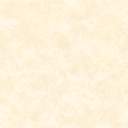 